Министерство культуры Российской ФедерацииМинистерство культуры Республики БашкортостанФедеральное государственное бюджетное образовательное учреждение высшего образования«Уфимский государственный институт
искусств имени Загира Исмагилова»IX   ВСЕРОССИЙСКИЙ КОНКУРС     АНСАМБЛЕВОГО МАСТЕРСТВА «В ДОБРЫЙ ПУТЬ!»Целью проведения IX Всероссийского конкурса ансамблевого мастерства является сохранение и развитие традиций ансамблевого музицирования, а также широкое привлечение к музыкальному исполнительству детей и молодежи, выявление новых талантливых имен и совершенствование их профессионального мастерства.Конкурс пройдет 1-4 декабря 2020 г. в дистанционном формате по видеозаписям.УСЛОВИЯ УЧАСТИЯВ конкурсе могут принять участие учащиеся музыкальных школ, школ искусств, средних специальных и высших учебных заведений, а также преподаватели и концертмейстеры ДМШ, ДШИ, ПОУ (ССУЗ) и  ВУЗ.Возрастные группы:1 группа: 7-8 лет;  2 группа: 9-10 лет;3 группа: 11-13 лет;4 группа: 14-16 лет 5 группа: 1-2 курсы колледжей (училищ) и 7-9 классы ССМК;6 группа: 3-4 курсы колледжей (училищ) и I, II курсы ССМК.7 группа: студенты ВУЗ;8 группа: преподаватели и           концертмейстеры ДМШ, ДШИ, ПОУ  и ВУЗ.Возраст участников определяется на момент  начала конкурсного прослушивания.Для ДМШ и ДШИ конкурс проводится по следующим номинациям: - фортепианный ансамбль; - ансамбль смешанного состава (только из учащихся):фортепиано – струнные инструменты, фортепиано – духовые инструменты, фортепиано – народные инструменты - ансамбль смешанного состава с привлечением иллюстратора, где за роялем - ученик;- «Учитель-ученик» (только в 3-4 группах!)         Конкурсное испытание предполагает исполнение 2-х  разнохарактерных произведений, одно из которых – академическое,  следующей общей продолжительностью звучания:1-2 возрастные группы - не более 8 минут;3-4 возрастные группы – не более 10 минут.         В номинации «фортепианный ансамбль» программа исполняется наизусть, за исключением участников 8 возрастной группы.Для учащихся ПОУ (ССУЗ) и ВУЗ  конкурс проводится по номинациям: - фортепианный ансамбль, - камерный ансамбль - концертмейстерский классПрограммные требования:Фортепианный ансамбль:2 разнохарактерных произведения, одно из которых академическое.Камерный ансамбль:Два произведения: 1. Произведение крупной формы композиторов XVIII-XIX вв (сонатное Allegro, вариации)  2. Любая часть сонатного цикла.Концертмейстерский класс:Ария (сцена) и романс (инструментальная пьеса).Исполнение программы:5-6 возрастные группы – не более 15 минут;7-8 возрастные группы – не более 20 минут В номинации «фортепианный ансамбль» 5,6 и 7 возрастных групп программа исполняется наизусть.Заявки на участие в IХ Всероссийском конкурсе ансамблевого мастерства необходимо направить до 20 ноября 2020 года по электронному адресу: tamararzaeva@mail.ru;. Телефон: 89178089087. Контактное лицо Рзаева Тамара Феликсовна, доцент кафедры камерного и концертмейстерского искусства УГИИ имени Загира Исмагилова.            ФИНАНСОВЫЕ УСЛОВИЯОрганизационный взнос за участие в Конкурсе не предусмотрен.         ЖЮРИ КОНКУРСАЖюри конкурса формируется из профессорско-преподавательского состава кафедры камерного и концертмейстерского искусства Уфимского государственного института искусств имени Загира Исмагилова.НАГРАЖДЕНИЕЖюри конкурса оставляет за собой право присуждать не все звания лауреатов, отмечать специальным дипломом исполнение отдельных произведений. Все участники конкурса будут награждены дипломами.Победители конкурса участвуют в заключительном Гала-концерте.Преподаватели учеников - обладателей Гран-При и лауреатских I мест   награждаются благодарственными письмами.Решение жюри окончательное и обжалованию не подлежит.ОБРАЗЕЦ ЗАЯВКИ НА УЧАСТИЕ В КОНКУРСЕ:Фамилия, имя каждого участника ансамбля, возраст, контактный телефон, адрес электронной почты;Полное наименование образовательного учреждения, адрес, тел.; Номинация, возрастная группа;Ф.И.О. педагога (полностью),   тел., адрес электронной почты;Ф.И.О. иллюстратора, инструмент;Программа (с указанием хронометража);Ссылка на видеозапись конкурсного выступления, выложенную в YouTubeК каждой заявке прилагаются скан-копии документов – свидетельства о рождении или паспорта.ТРЕБОВАНИЯ К ВИДЕОЗАПИСИ•	Конкурсное выступление, записанное на видео, выкладывается в YouTube •	Выступление возможно в любом помещении – в зале на сцене, в классе и т.д.•	Не допускается исполнение на цифровом инструменте (только акустическое фортепиано).•	Выступление может быть записано на любую качественную технику (видеокамеру, телефон). Не допускается дополнительная обработка звука, монтаж и редактирование видеоматериала. Исполнителей должно быть хорошо слышно и видно (лицо, руки). •	Запись конкурсного выступления не должна прерываться.ВНИМАНИЕ: Каждую заявку по установленному образцу присылать отдельным файлом, в противном случае заявка рассматриваться не будет.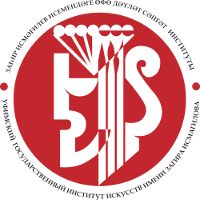 IX ВСЕРОССИЙСКИЙ КОНКУРС АНСАМБЛЕВОГО МАСТЕРСТВА«В  ДОБРЫЙПУТЬ!»Заочно-дистанционная форма участия